HOLLY HIGH SCHOOL
BOYS VARSITY SOCCERHolly High School Boys Varsity Soccer falls to Swartz Creek High School 5-1Wednesday, September 6, 2017
4:30 PM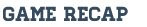 Swartz Creek 5 Holly 1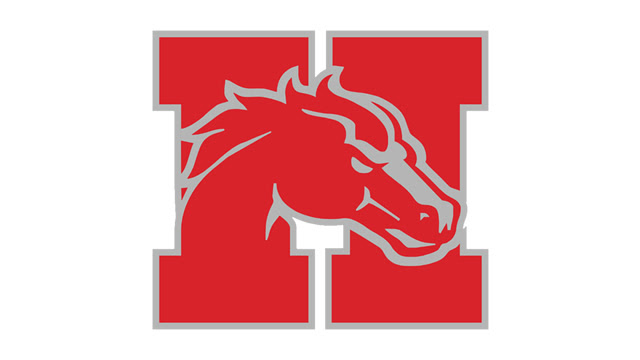 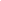 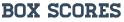 